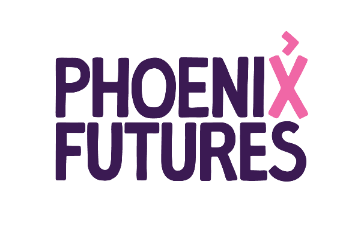           Inclusivity, Complexity and SustainabilityAbstract Keywords (please include up to five kewords which, if abstract approved, will be included in conference literature): Abstract Max 250 Words Title of Presentation Presentation TypeOral 	Workshop 		Poster    Accessibility – do you require any support to attend/present?Conference ThemeSustainability   Inclusivity 	Complexity Authors Author NameOrganisationCountry123Lead Author Name Contact Details How was research funded?Does research relate to TCsDirectly	Indirectly 		Not at all    